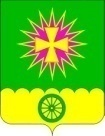 АДМИНИСТРАЦИЯ НОВОВЕЛИЧКОВСКОГО СЕЛЬСКОГО ПОСЕЛЕНИЯ ДИНСКОГО РАЙОНАПОСТАНОВЛЕНИЕот 12.05.2020                                                                                                     № 79                                     станица НововеличковскаяО внесении изменений в постановление администрации Нововеличковского сельского поселения Динского района от 24.02.2011 года № 61 «О создании Попечительского совета по вопросам похоронного дела при администрации Нововеличковского сельского поселения Динского района»Во исполнение статьи 27 Федерального закона от 12 января 1996 года          № 8-ФЗ «О погребении и похоронном деле», статьи 14 Закона Краснодарского края от 4 февраля 2004 года № 666-КЗ «О погребении и похоронном деле в Краснодарского крае» в целях осуществления общественного контроля за деятельностью в сфере похоронного дела на территории Краснодарского края,  п о с т а н о в л я ю:1. Внести изменения в постановление администрации Нововеличковского сельского поселения Динского района от 24.02.2011 года № 61 «О создании Попечительского совета по вопросам похоронного дела при администрации Нововеличковского сельского поселения Динского района», изложив Приложение № 2 в новой редакции (прилагается).2. Начальнику отдела по общим и правовым вопросам (Калитка) обнародовать настоящее постановление и разместить на официальном сайте администрации Нововеличковского сельского поселения Динского района в сети Интернет.3. Контроль за выполнением настоящего постановления возложить на заместителя главы администрации Нововеличковского сельского поселения Динского района И.Л. Кочеткова.4. Постановление вступает в силу со дня его обнародования.Глава Нововеличковскогосельского поселения  Динского района                                                                                       Г.М. КоваПРИЛОЖЕНИЕк постановлению администрацииНововеличковского сельского поселения Динского районаот 12.05.2020 № 79«ПРИЛОЖЕНИЕ № 2к постановлению администрацииНововеличковского сельского поселения Динского районаот 24.02.2011 № 61Состав Попечительского совета по вопросам похоронного дела при администрации Нововеличковского сельского поселения Динского районаЖуриков Станислав Александрович(председатель)председатель комиссии по вопросам ЖКХ и благоустройства Совета Нововеличковского сельского поселения Динского района (по согласованию)Кочетков Игорь Леонидович(заместитель председателя)заместитель главы Нововеличковского сельского поселения Динского районаКривоусАлександр Владимировичдиректор МУП ЖКХ НововеличковскоеМасягин Александр Александровичатаман ХКОН Нововеличковского сельского поселения Динского района (по согласованию)Зубрицкий Юрий Михайловичпредседатель Совета ветеранов станицы Нововеличковской Динского района (по согласованию)Гусейнов Закир Гаджикурбановичдепутат Совета Нововеличковского сельского поселения Динского района (по согласованию)Начальник отдела по общими правовым вопросам администрации Нововеличковского сельского поселенияО.Ю. Калитка